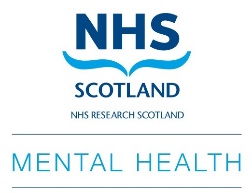 Poster Submissions NRS Mental Health Network ASM 20211.  Roxanne Hawkins‘Attachment to Pet Dogs and Children’s Psychological Wellbeing and Happiness: The Mediating Role of Child-Dog Behaviour.’2.  Ellen Flynn‘#morethanabefore: Investigating the impact of viewing before and after weight loss “transformation” images online on young women’s body image.’3.  Nicola Cogan‘ENACT project: Understanding the risk and protective factors for the mental wellbeing of health and social care workers in Scotland: Adapting to the challenges and lessons learned.’4.  Nicola Cogan‘Adapting and sustaining mental health care and support services during the COVID-19 pandemic Transferable insights and salutogenic lessons learned from the perspectives of NHS mental health workers.’5.  Iona Gray‘The Impact of Instagram Use on Body Satisfaction and Disordered Eating.’6.  Corinna Stewart‘Improving access to low intensity Psychological Therapies: A service-based evaluation of an online CBT psychoeducation programme delivered within a Primary Care setting.’7.  Bethany Griffith‘Overwhelmed, Undervalued, but Continuing to Care: A Qualitative Analysis Exploring the Narratives of Mental Health Workers in Scotland, During the COVID-19 Pandemic.’8.  Katharina Dixon-Ward‘Faking It’: Exploring Adolescent Perceptions of Depression (In) authenticity and ‘Attention Seeking.’9.  Michelle Sader‘A Meta-Analytic Investigation of Grey Matter Changes in Anorexia Nervosa.’10.  Michelle Sader‘The Cerebellum Plays More Than One Role in Appetite control: Evidence from Typical and Pathological Populations.’11.  Michelle Sader‘Are Reported Volume Abnormalities in Autism Consistent? A Meta-Analysis of Morphometric Data.’12.  Hasan Huseyin Ates‘Disordered eating behaviours and associated lifestyles in adolescents and adults with ADHD.’13.  Catherine Arkwright‘Healthcare utilisation characteristics in those individuals reported as ‘Drug-Related Deaths’ in Tayside (2009-2014): an informatics-based comparison with age, sex and SES-matched controls.’14.  Maisie Delf‘Basic Symptoms in Young Adults with Insomnia.’15.  David Hayward‘Empathy impairments predict clinical course in emotionally unstable personality disorder and correlate with syndrome severity - prospective cohort study.’16.  SunHa Ahn‘Social Mental Health Re-construction via Digital Interactions among South African Youths living with HIV.’17.  Greig Inglis‘Poverty stigma, mental health and well-being: a review and synthesis of quantitative and qualitative research.’18.  Hasan Burak Eyüpoğlu‘Understanding First Person Account of People with Dissociative Identity Disorder.’19.  Casey McCrae‘Understanding the change to virtual therapy during the Covid-19 pandemic.’20.  Gemma Brown‘Increasing Access to Early Intervention for Anxiety with Children and Young People within NHS Lothian.’21.  Bridey Rudd‘Optimising AVATAR therapy for distressing voices: A multi-centre randomised controlled trial.’